	КАНАПАЦКАЯ Таццяна Васільеўна нарадзілася 10 июня 1958 года ў Лунінцы. Вучылася ў СШ №1 (да 1973), выпускніца СШ №3 (1975). Закончыла факультэт журналістыкі Белдзяржуніверсітэта імя У.І. Леніна (1982) і Мінскую вышэйшую партыйную школу (1988). Працавала ў раённых газетах “Камуністычная праца” (Кобрын, 1982-1986, адказны сакратар), “Ленінскі шлях” – “Лунінецкія навіны” (Лунінец, 1988-2013, намеснік рэдактара, галоўны рэдактар, загадчык аддзела). Прынята ў Саюз журналістаў СССР (1985), цяпер – ГА “Беларускі саюз журналістаў”, у ГА “Саюз пісьменнікаў Беларусі” (2011). Прафсесійны журналіст, больш за 30 год працуе ў друкаваных сродках масавай інфармацыі (з 2013 г. – па-за штатам). Аўтар кніг: “Лунінецкая памяць. Дадатак 1” (2006),  “Лунінецкая памяць. Дадатак 2” (2007), “Лунінецкая памяць. Дадатак 3. Бастынь” (2008), “Лунінецкая памяць. Дадатак 4. Духоўнасць” (2010), “Лунінецкая памяць. Дадатак 5. Кнігі і лёсы” (2013), “Лунінецкая памяць. Дадатак 6. Мелясніца. Погляд з Грані”(2017), укладальнік і аўтар шэрагу артыкулаў гісторыка-дакументальнай хронікі “Памяць: Лунінецкі раён”  (Мінск: Беларусь, 1995). 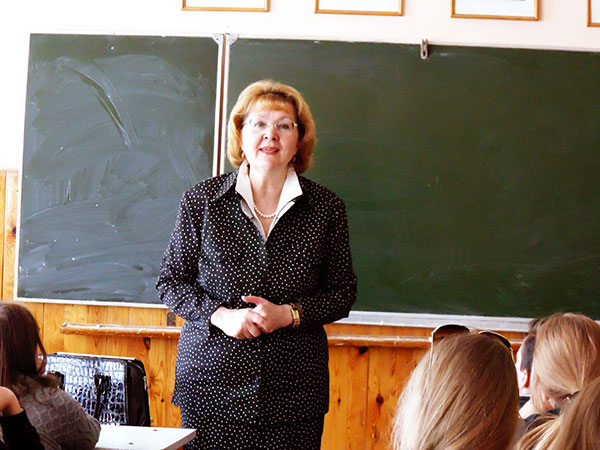 	Арганізатар літаратурна-краязнаўчых праграм: з 1991 года (люты, сакавік, верасень, лістапад) – “Лунінецкія Каласавіны” ў гонар Якуба Коласа;         з 1992 года (жнівень) – памяці рускага паэта Аляксандра і даследчыка палескага перыяду яго жыцця, пісьменніка-земляка Мікалая Калінковіча; 2005 года (лістапад) – “Лунінецкая памяць” у гонар зачынальнікаў мастацтва ў г. Лунінец у пачатку ХХ стагоддзя; з 2007 года (красавік) – памяці лунінецкай паэткі Вольгі Аляшкевіч; з 2012 года (люты) – чытанні памяці гісторыка і філолага, лінгвіста і перакладчыка Мікалая Анцукевіча; з 2012 года (верасень) – музычна-паэтычны фестываль “Зорка Наталлі” памяці лунінецкай спявачкі Наталлі Мурко. Канапацкая  Таццяна Васільеўна  ўзнагароджана граматамі Брэсцкага абласнога выканаўчага камітэта (1996), Міністэрства інфармацыі РБ (1994 і 2005), Дзяржаўнага камітэта РБ па друку (1998 і 1999), Міністэрства па надзвычайных сітуацыях (1996 і 2001), Беларускага Саюза журналістаў (1999), Камітэта па справах рэлігій і нацыянальнасцей (2006), Цэнтральнага Савета ДТСААФ (2014), а таксама нагрудным знакам “За отличие в службе” ІІ ступені ГКУВ МУС Расійскай Федэрацыі (2000), медалямі: Святой праведнай дзевы Іуліяніі, княжны Альшанскай  (2015) і  70 год Перамогі ў Вялікай Айчыннай вайне 1941-1945 гг.” (2015).          Аб жыццці і творчасці Т.В. Канапацкай Памяць : гіст-дакум. хронікаЛунінец. р-на  / укл. Т.В. Канапацкая. Мн.: Беларусь, 1995. -716 с.Лунінецкая памяць. Дадатак 1: 1-ая літ. – краязн. і навук.-прак. канф. памяці пісьм. М. К. Калінковіча / укл. Т. Канапацкая.- Мн.: В. Хурсік, 2006. – 268с.Лунінецкая памяць. Дадатак 2: 2-ая літ. – краязн. і навук.-прак. канф. памяці пісьм. М. К. Калінковіча / укл. Т. Канапацкая.- Мн.: В. Хурсік, 2007. 276 с.Лунінецкая памяць. Дадатак 3 : Бастынь / укл. Т. Канапацкая .- Мн.: В. Хурсік, 2008.- 248 с.Лунінецкая памяць. Дадатак 4. Духоўнасць / укл. Т. Канапацкая .- Мн.: В. Хурсік,2010.- 364 с.Лунінецкая памяць. Дадатак 5 : кнігі і лёсы. 5 і 6 літ. - краязн. і навук.-прак. канф. памяці пісьм. М. К. Калінковіча / укл. Т. Канапацкая .- Мн.: В. Хурсік, 2013.- 288 с.Лунінецкая памяць. Дадатак 6. Мелясніца. Погляд з Грані / рэд-укл. Т Канапацкая. -  Мн.: В. Хурсік, 2017.- 336 с.Сохраняя славные традиции… Лунинецкая прокуратура: история и современность / сост. М. Грабовіч ; тэкст Т. Канапацкая .  – Брэст, 2017. - 111с.Адреса дружбы / Т. Канапацкая // Советская Белоруссия в ХІІ пятилетке. Год первый – 1986.  - Мінск, “Беларусь”, 1987.Бацкалевіч, У . Палескія вёсны / Уладзімір Бацкалевіч // ЛіМ”. 2013. 5 красавіка.Шчарбачэвіч Н. Лунінец. Неба. Чыгунка / Ніна Шчарбачэвіч  // Звязда. 2014 . 1 красавіка.АЎТАР КНІГ:У выдавецтве Віктара Хурсіка:“Лунінецкая памяць. Дадатак 1” (2006), “Лунінецкая памяць. Дадатак 2” (2007), “Лунінецкая памяць. Дадатак 3. Бастынь” (2008),“Лунінецкая памяць. Дадатак 4. Духоўнасць” (2010), “Лунінецкая памяць. Дадатак 5. Кнігі і лёсы” (2013),“Лунінецкая памяць. Дадатак 6. Мелясніца. Погляд з Грані” (2017).СУАЎТАР КАЛЕКТЫЎНЫХ ЗБОРНІКАЎ:“Советская Белоруссия в ХІІ пятилетке. Год первый – 1986”: у зборніку – артыкул “Адреса дружбы” (Мінск: Беларусь, 1987). “Памяць. Лунінецкі раён”: укладальнік і аўтар шэрагу артыкулаў гісторыка-дакументальнай хронікі (Мінск: Беларусь, 1995). “Сохраняя славные традиции… Лунинецкая прокуратура: история и современность” (2017).